Week 5- Resources  Literacy-Activity- A poem that your child can read to you or Grandma. 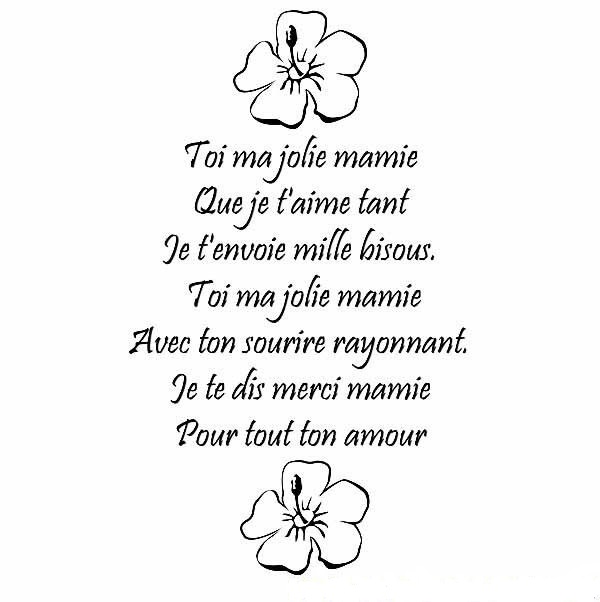 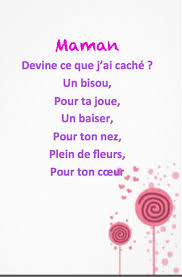                                   Bonne Fête des Mères!                      See attachment for the French vocabulary to help write a card,   poem or a coupon book.Math- Activity to practice subtractions.https://2nd-grade-math-salamanders.s3-us-west-1.amazonaws.com/Games-2nd/Subtraction-Games/subtraction-cover-up.pdf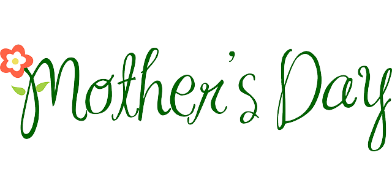                                    Enjoy your family